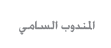 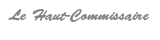 بــــلاغ صحـــــــفيتستقبل المندوبية السامية للتخطيط مدير مركز التنمية بمنظمة التعاون الاقتصادي والتنمية والمدير العام للمعهد الوطني للإحصاء والدراسات الاقتصادية بفرنسا بمناسبة اليوم العالمي للإحصاءبدعوة من السيد أحمد الحليمي علمي، المندوب السامي للتخطيط، يقوم كل من السيد ماريو بيدزيني، مدير مركز التنمية التابع لمنظمة التعاون والتنميـة الاقتصادية (OCDE) والسيد جون لوك تافيرنيي، المدير العام للمعهد الوطني للإحصاء والدراسات الاقتصاديـة بفرنسا (INSEE) بزيارة إلى المغرب يلقيان خلالها عرضين، على التوالي، تحت عنوان "قياس العيش الكريم : إنجازات وتحديات" و"المبادرات الفرنسية في مجال قياس تقدم المجتمع"، وذلك في إطار الندوة العلمية الدولية التي تنظمها المندوبية السامية للتخطيط تحت شعار "إحصائيات أفضل من أجل حياة أفضل". وسيعقدان جلسات عمل مع السيد المندوب السامي للتخطيط ومسؤولين آخرين من المندوبية للوقوف على مستوى التعاون المتميز الذي يجمع هذه الأخيرة بهاتين المؤسستين المرموقتين.وتجدر الإشارة في هذا الصدد إلى أن المندوبية السامية للتخطيط ستقوم بتوقيع اتفاقية تعاون جديدة مع المعهد الوطني للإحصاء والدراسات الاقتصاديـة بفرنسا (INSEE)، خلال هذه الندوة العلمية الدولية.   عن المندوب السامي للتخطيطجمـــال بورشـــاشن    الكـــاتب العـــام      